Виды одаренности и компетенции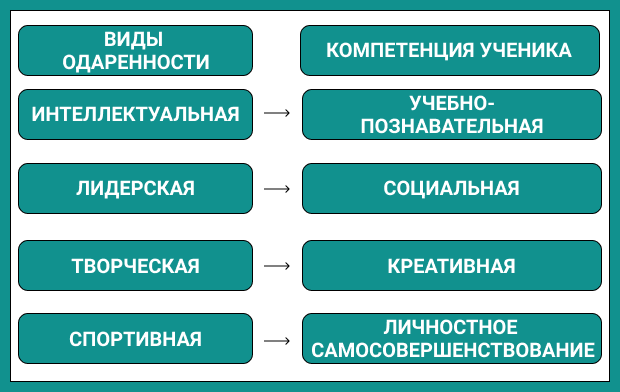 Формы выявления одаренных детей по видам одаренностиВид одаренностиВид одаренностиВид одаренностиВид одаренностиИнтеллектуальнаяЛидерскаяТворческаяСпортивная1Всероссийские, вузовские, научно-практические конференцииУченическое самоуправлениеВыставкиСекции2Интеллектуальные игры, конкурсы, участие в олимпиадахСоциально значимые акции, социальные проектыСмотры, конкурсы, фестивалиСпартакиады школьников3Телекоммуникационные проектыДетские и молодежные объединенияКружки, студииСпортивные соревнования